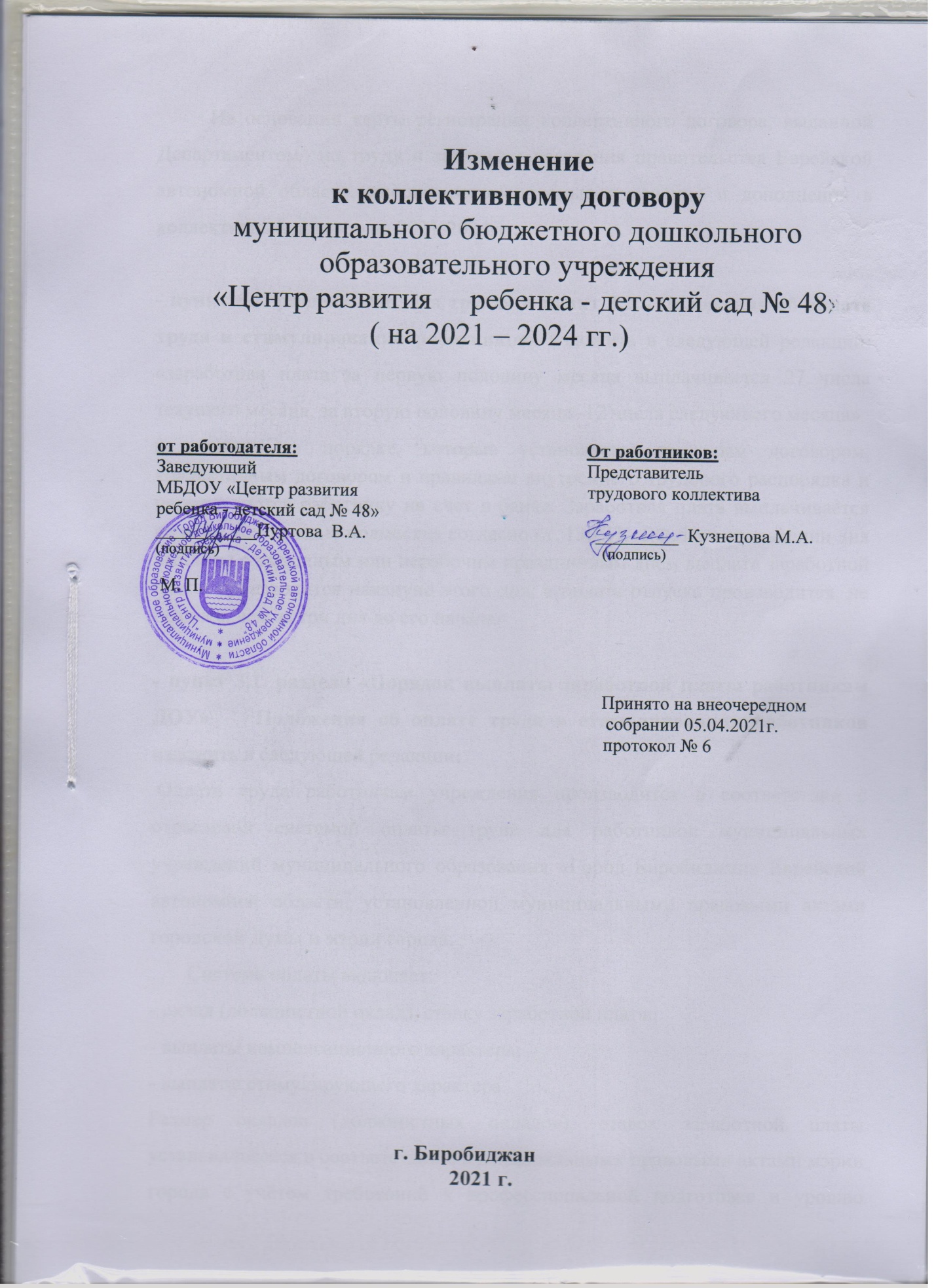           На основании карты регистрации коллективного договора, выданной Департаментом  по труду и занятости населения правительства Еврейской автономной области, вносим рекомендуемые изменения и дополнения в коллективный договор на 2021-2024гг.:- пункт 6.2. раздела Оплата труда и пункт 3.2. Положения об оплате труда и стимулировании работников изложить в следующей редакции: «заработная плата за первую половину месяца выплачивается 27 числа текущего месяца, за вторую половину месяца -12 числа следующего месяца»- пункт 3.1. раздела Порядок выплаты заработной платы работникам ДОУ.    Положения об оплате труда и стимулировании работников изложить в следующей редакции: Оплата труда работникам учреждения производится в соответствии с отраслевой системой оплаты труда для работников муниципальных учреждений муниципального образования «Город Биробиджан» Еврейской автономной области, установленной муниципальными правовыми актами городской Думы и мэрии города.       Система оплаты включает:- оклад (должностной оклад), ставку заработной платы;- выплаты компенсационного характера;- выплаты стимулирующего характера.Размер окладов (должностных окладов), ставок заработной платы устанавливается в соответствии с муниципальными правовыми актами мэрии города с учётом требований к профессиональной подготовке и уровню квалификации, которые необходимы для осуществления соответствующей профессиональной деятельности (профессиональных квалификационных групп), с учётом сложности и объёма выполняемых работ.- пункт 7.6. (стр.33) раздела Порядок выплаты заработной платы работникам ДОУ    Положения об оплате труда и стимулировании работниковизложить в следующей редакции: воспитателю- пункт 7.4. раздела Порядок выплаты заработной платы работникам ДОУ    Положения об оплате труда и стимулировании работниковизложить в следующей редакции: «Надбавки стимулирующего характера за интенсивность и высокие результаты работы, за качество выполняемых работ, премиальные выплаты по итогам работы за месяц, квартал и календарный год начисляются  на должностной оклад в процентном и (или)  абсолютном размере отношении с учетом районного коэффициента и надбавки за работу в южных районах Дальнего Востока за фактически отработанное время- пункт 9.1. раздела Порядок, условия и размеры премиальных выплат Положения об оплате труда и стимулировании работниковизложить в следующей редакции: Премиальные выплаты по итогам работы за месяц, за квартал и календарный год не носят обязательный характер, производятся из экономии фонда оплаты труда, оставшейся после распределения иных стимулирующих выплат, при выполнении работником условий премирования.- пункт 9.4. раздела Порядок, условия и размеры премиальных выплат Положения об оплате труда и стимулировании работниковизложить в следующей редакции: Абсолютный размер премиальных выплат может определяться исходя из количества набранных баллов на основании протокола Совета учреждения и заведующего. Стоимость одного балла премии рассчитывается как частное от размера стимулирующего фонда на период установления премий работникам и общей суммы набранных баллов по всем работникам учреждения.- пункт 9.6. раздела Порядок, условия и размеры премиальных выплат Положения об оплате труда и стимулировании работниковраздела  изложить в следующей редакции: « Премиальные выплаты по итогам работы заместителей за квартал не носят обязательный характер. Производятся при условии премирования руководителя ДОУ и (или) большинства работников ДОУ. Премиальные выплаты по итогам работы выплачиваются в пределах фактически сложившейся за конкретный квартал экономии фонда оплаты труда. Приложение №3 раздела  «Охрана труда» изложить в следующей редакции: « Перечень профессий и должностей МБДОУ «Центр развития ребенка – детский сад № 48» имеющих право на бесплатное получение смывающих и (или) обезвреживающих средств»Перечень профессий и должностей МБДОУ «Центр развития ребенка – детский сад № 48» имеющих право на бесплатное получение смывающих и (или) обезвреживающих средств»Разработан на основании п.7 Приказа Минздравсоцразвития  России  от 17.12.2010г.    № 1122н «Об утверждении типовых норм бесплатной  выдачи работникам смывающих и (или) обезвреживающих средств и стандарта безопасности труда «Обеспечение работников смывающими и (или) обезвреживающими средствами»Наименование должностиРазмеры базовых должностных окладов (базовых должностных окладов), базовых ставок заработной платы (руб.)Инструктор по физической культуре, музыкальный руководитель7758Воспитатель, педагог-психолог 7758- без категории (без категории (для работников, не имеющих стажа работы в образовательных учреждениях)8075 – без категории для работников, имеющих стаж работы в образовательных учреждениях не менее 5-ти лет, имеющих высшее профессиональное образование)8234 – первая категория8513 – высшая категория.Старший воспитатель8488 – первая категория8603 – высшая категорияУчитель - логопед7758- без категории (без категории (для работников, не имеющих стажа работы в образовательных учреждениях)8075 – без категории для работников, имеющих стаж работы в образовательных учреждениях не менее 5-ти лет, имеющих высшее профессиональное образование)8234 – первая категория8513 – высшая категория.Педагог дополнительного образования7758Дворник, кастелянша, кладовщик, уборщик служебных помещений, сторож, оператор стиральных машин, кухонный рабочий4161Помощник воспитателя4353Младший воспитатель4431 Рабочий по комплексному обслуживанию и ремонту здания  (3 разряд)4161Заведующий   (коэффициент сложности -1,3)23040Заместитель заведующего по административно-хозяйственной работе16128Заместитель заведующего по ВМР20735Шеф – повар5910Повар (4разряд)4489Калькулятор4115Делопроизводитель 4188Специалист по охране труда 1 категории6359 № п/пНаименование профессий 
и должностейНаименование средств индивидуальной защитыКол-во на 1 работника в месяц
Типовые нормы  1Кухонный рабочий Твердое мыло туалетное или жидкие моющие средства в  дозирующих устройствахСредства гидрофобного действия (отталкивающие влагу, сушащие кожу)200г. или 250мл.100грп.7 Приказа Минздравсоцразвития России от 17.12.2010г. № 1122н «Об утверждении типовых норм бесплатной выдачи работникам смывающих и (или) обезвреживающих средств и стандарта безопасности труда«Обеспечение работников смывающими и (или) обезвреживающими средствами»  2Уборщик служебных помещенийТвердое мыло туалетное или жидкие моющие средства в  дозирующих устройствах200гили250 мл.п.7  Приказа Минздравсоцразвития России от 17.12.2010г. № 1122н «Об утверждении типовых норм бесплатной выдачи работникам смывающих и (или) обезвреживающих средств и стандарта безопасности труда«Обеспечение работников смывающими и (или) обезвреживающими средствами»   3Оператор стиральных машинТвердое мыло туалетное или жидкие моющие средства в  дозирующих устройствах200гили250 мл.п.7  Приказа Минздравсоцразвития России от 17.12.2010г. № 1122н «Об утверждении типовых норм бесплатной выдачи работникам смывающих и (или) обезвреживающих средств и стандарта безопасности труда«Обеспечение работников смывающими и (или) обезвреживающими средствами»   4Повар, шеф - поварТвердое мыло туалетное или жидкие моющие средства в  дозирующих устройствах200гили250 мл.п.7  Приказа Минздравсоцразвития России от 17.12.2010г. № 1122н «Об утверждении типовых норм бесплатной выдачи работникам смывающих и (или) обезвреживающих средств и стандарта безопасности труда«Обеспечение работников смывающими и (или) обезвреживающими средствами»  5Рабочий по комплексному обслуживанию и ремонту зданийТвердое мыло туалетное или жидкие моющие средства в  дозирующих устройствах200гили250 мл.п.7  Приказа Минздравсоцразвития России от 17.12.2010г. № 1122н «Об утверждении типовых норм бесплатной выдачи работникам смывающих и (или) обезвреживающих средств и стандарта безопасности труда«Обеспечение работников смывающими и (или) обезвреживающими средствами»  6дворникп.7  Приказа Минздравсоцразвития России от 17.12.2010г. № 1122н «Об утверждении типовых норм бесплатной выдачи работникам смывающих и (или) обезвреживающих средств и стандарта безопасности труда«Обеспечение работников смывающими и (или) обезвреживающими средствами»  7сторожп.7  Приказа Минздравсоцразвития России от 17.12.2010г. № 1122н «Об утверждении типовых норм бесплатной выдачи работникам смывающих и (или) обезвреживающих средств и стандарта безопасности труда«Обеспечение работников смывающими и (или) обезвреживающими средствами»  8кладовщикп.7  Приказа Минздравсоцразвития России от 17.12.2010г. № 1122н «Об утверждении типовых норм бесплатной выдачи работникам смывающих и (или) обезвреживающих средств и стандарта безопасности труда«Обеспечение работников смывающими и (или) обезвреживающими средствами»  9кастеляншап.7  Приказа Минздравсоцразвития России от 17.12.2010г. № 1122н «Об утверждении типовых норм бесплатной выдачи работникам смывающих и (или) обезвреживающих средств и стандарта безопасности труда«Обеспечение работников смывающими и (или) обезвреживающими средствами»